Funding of additional costs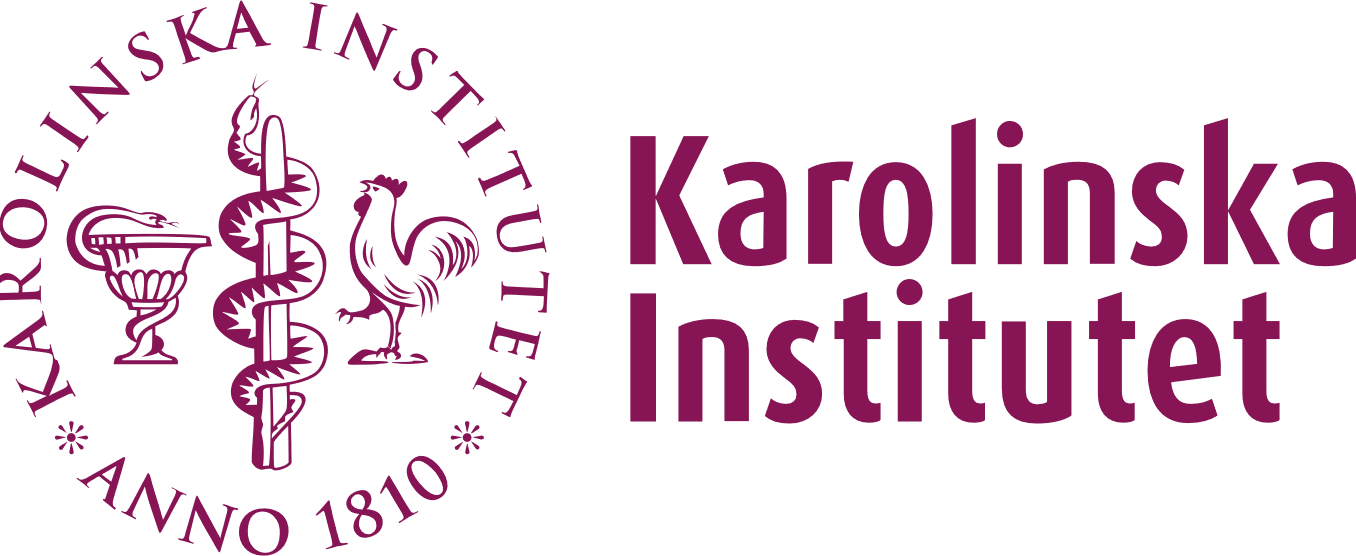 Department of Global Public HealthAdministrationDoctoral EducationAdditional costs related to the doctoral education such as costs for half-time, public defence of the doctoral thesis, IT-fee, travels, materials and equipment and any other project related costs will be financed by XXX.In cases when additional costs are funded by the counterpart, KI will send an invoice to the billing address below:(Please indicate the billing address of the counterpart)By signing this form, all the Parties hereby approve the financial terms concerning the funding of additional costs.Name:Principal SupervisorDate:Name:Team or research group leaderDate:Name:Head of organisationCounterpartDate: